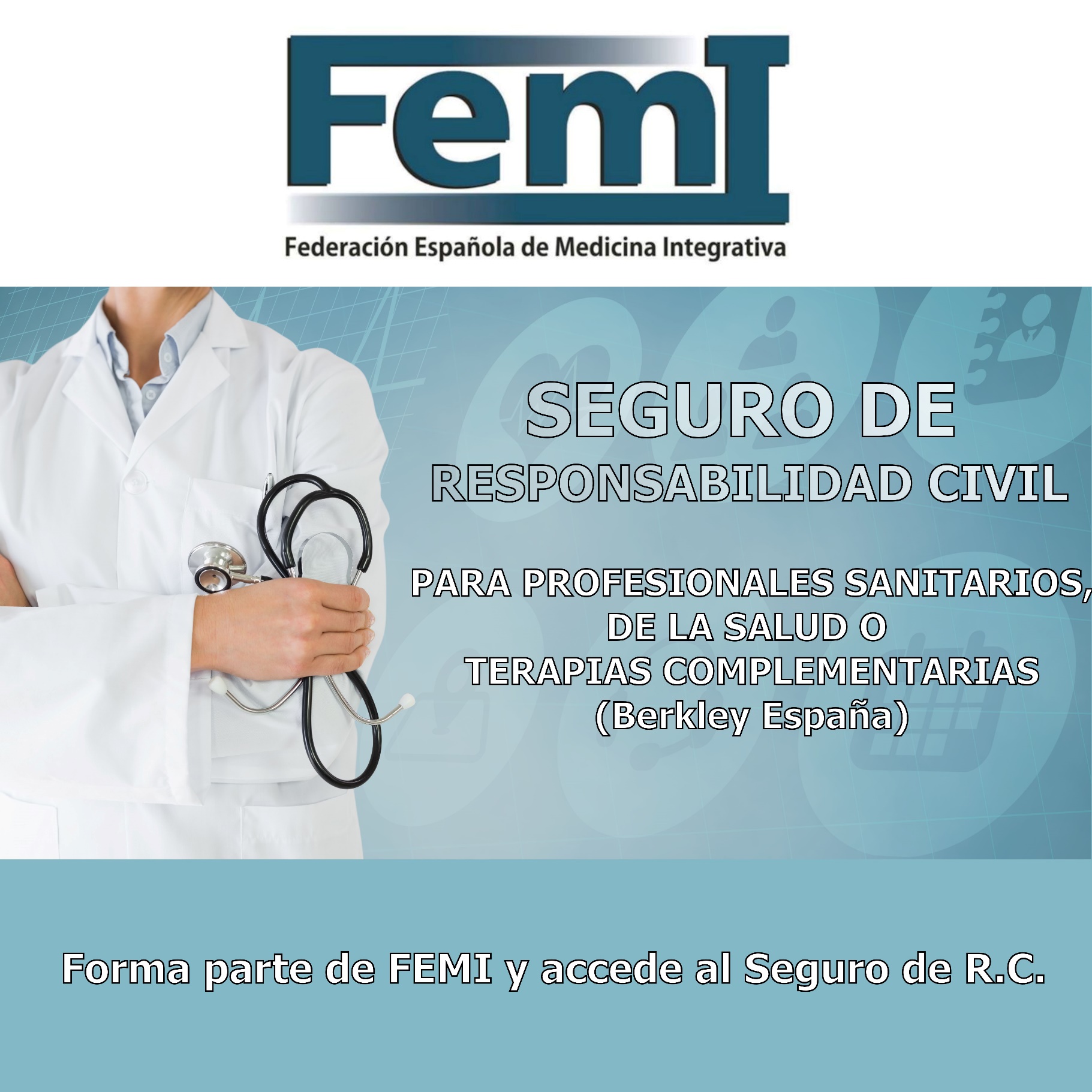 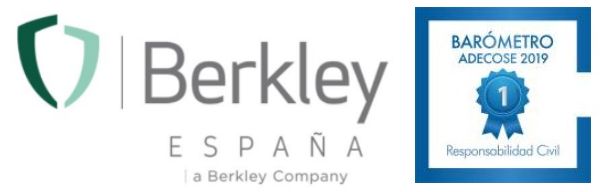 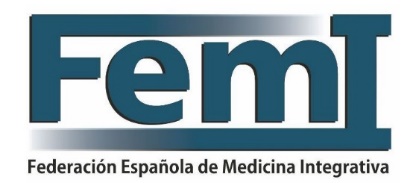 Solicitud de incorporación como Federado a laFederación Española de Medicina IntegrativaDatos del socio:Nombre y Apellidos     Tipo de Documento         Número de Documento  Dirección     Población     Provincia/País  Teléfono       Email         Tipo de solicitud Solicitud de membresía de la Federación 50 €/año Solicitud de membresía + adhesión a la póliza de seguro de R.C. 140 €/año. Confirmo haber recibido y leído copia de la póliza de RC y estar de acuerdo en los términos expuestos.Cuotas   OPCION 1.- TRANSFERENCIA BANCARIATITULAR: FEDERACION ESPAÑOLA DE MEDICINA INTEGRATIVA CIF: G-76732353Número de cuenta (IBAN): ES45 1491 0001 2430 0008 1690 BIC: TRIOESMMXXX   OPCION 2.- DOMICILIACION BANCARIA, (Para domiciliar el pago anual)Nombre del Titular de la Cuenta   Dirección Completa del Titular     Código Postal                               Población                                      Provincia                                       Entidad Bancaria                           IBAN                                              Número de Cuenta (20 dígitos)     Autorizo se realice la domiciliación del pago de la cuota anual de la Federación, por la cantidad expresada en el tipo de solicitudNombre y apellidos:DNI:Fecha:                                                                                  De conformidad con la Ley Orgánica 3/2018, de 5 de diciembre, de Protección de Datos de Carácter Personal (LOPD), y demás normativas de desarrollo le informamos que sus datos de carácter personal se encuentran incorporados en un fichero inscrito en el Registro General de Protección de Datos del que es responsable FEDERACION ESPAÑOLA DE MEDICINA INTEGRATIVA. En cumplimiento de la Ley 34/2002, de 11 de julio de 2002, de Servicios de la Sociedad de la Información y de Comercio Electrónico, le informamos que su dirección de correo electrónico figura en nuestra base de datos, bien porque se ha suscrito a algún boletín emitido por nuestra entidad o bien, porque ha solicitado información sobre nuestros productos o servicios o bien, porque nos ha facilitado sus datos por teléfono o por correo electrónico. Sus datos personales podrán utilizarse con la finalidad de remitirle información comercial o publicidad, manteniendo la confidencialidad en el tratamiento de los datos personales. Si NO desea continuar recibiendo comunicaciones electrónicas, comuníquenoslo a la dirección abajo consignada. Los datos contenidos en el presente correo son confidenciales y están legalmente protegidos. Si usted no fuese el destinatario del mismo y ha recibido este mensaje por error, deberá proceder a su destrucción y comunicarlo inmediatamente al remitente. Si Usted desea ejercer sus derechos de acceso, rectificación, cancelación y oposición, le rogamos nos lo comunique por escrito, acompañando fotocopia del DNI u otro documento de identidad, a través del correo electrónico a secretaria@federaciondemedicinaintegrativa.org 